　　108學年度上學期 5年3班 家長日資料  　         108.08.29一、導師：郭信秀老師0955-486580  line:khkgsg二、本學期行事簡曆(課餘日活動/藍；上課日活動/黑；放假/紅；校外教學/綠)【8/30(五)開學日，課後照顧班及課後社團開始】【9/6(五)晚上家長日】【9/12(四)樟腦常設展-臺博館南門園區】【9/13~15(五~日)中秋節連假】【9/19(四)菸害防制宣導、木柵公園校外教學(遇雨延期)】【9/26(四)來去古蹟看骨跡-臺博館土銀園區】【10/3(四)消防體驗】【10/8(二)五年級基本學力測驗】【10/5(六)國慶日調休補課】【10/10~13(四~日)國慶日連假】【10/17(四)陽明山鵑絲步道及藍染活動】【10/21泳課開始，連續五週至11/22】【11/7~8(四~五)期中考】【11/27(三)體表會預演】【12/3~4(二~三)南區運動會-田徑】【12/5(四)體表會預演】【12/6(五)體表會下備預演】【12/7(六)體表會】【12/9(一)體表會補假】【12/11(三)南區運動會-游泳】【12/24(二)歲末感恩音樂會】【1/1(三)元旦放假】【1/7~8(二~三)期末考】【1/10(五)迎春揮毫比賽】【1/20(一)結業式】【1/21(二)寒假開始】【2/11(二)開學日】三、班級經營 1.成員：男14女14，共28人              2.日課表（星期一、三穿「學校運動服」）3.班級行政及注意事項：(1)座位：每週微調。(2)班級幹部：視需要增設幹部。班長、風紀、體育、路隊長、各科小老師。(3)獎懲：口頭稱讚、集點數換禮金（60點兌換十元）、公共服務、口頭糾正錯誤、抄寫、體能訓練等。(4)聯絡網：以聯絡簿、電話、line簡訊等方式彼此聯繫。(5)整潔工作：一人一職，每週隨座位調整而更換。(6)回家功課可在校內下課時間繕寫。(7)不可攜帶音樂播放器、手機、平板等電子媒體產品。若是放學後要帶去安親補習班的東西，請確實存放於書包內，上學時間勿拿出來使用。四、每週固定作息禮拜一：健身操、晨間閱讀。禮拜二：健身操、跑步、含氟漱口水、資源回收。禮拜三：健康操、晨間閱讀、跑步。禮拜四：晨間閱讀、跑步、更換座位及整潔工作、兌換獎勵。禮拜五：晨間閱讀、跑步、倒一般性垃圾。五、教學用書、簿本、評量方式：1.教學用書：國/自 (南一)、數/社/藝/健體 (康軒)、綜(翰林)、英(何嘉仁)2.簿本：【國甲本、國乙本:生詞簿】【國卷$35】【國本:隨堂演練$45】【國本:格子簿】【國本:白話世說新語$90】【國本:快樂看台灣上$96】【數本:數學作業簿$35】【社會作業簿$35】【自然作業簿$35】【抹布$20】3.評量方式：作業、紙筆測驗、靜動態報告、日常表現、禮貌態度、公共服務等項目。六、親師互動1.成立班親會：選舉「班親會長2位」、及「財務長1位」。2.建立全班聯絡網：line群組(76屆503班)、電話通訊錄(一市話一手機)。3.日後要申請在學證明、成績單，或對班務、教學、學校行政有任何批評指教，歡迎先與「導師」聯繫。七、其他1.請假：請於8：10之前傳line簡訊或致電導師0955-486580。2.早餐：學校禁用一次性餐具，請吃完早餐再進學校。3.量體溫：出門前有發燒症狀請先測量體溫，有類流感情形(發燒、喉嚨痛、身體痠痛)及腸病毒情形(手足口起水泡、喉嚨痛、身體痠痛)務必請假在家休養。4.水壺：請自備水壺及裝滿水再入校。5.名牌：請「縫」在運動服上，穿便服期間請用「掛牌」。6.衛生紙：請自備放在座位下。 7.零用錢：盡量不帶錢和貴重物品到校。物品不可隨意送人或與人交換。8.手機：有需求者請先報備學校才可帶手機，8：00～16：00請保持關機。9.透明資料匣：放1個在書包可裝考卷。聯絡簿包書套，可放通知單、回條。10.潔牙：早餐後潔牙再出門，午餐後潔牙常保口腔衛生，請學會使用牙線。11.置物櫃：教室後方有置物櫃，供學生放置物品書籍。12.垃圾分類：項目有「一般」、「資源回收」、「紙類」。禁止帶玻璃瓶及一次性餐具到校。13.獎狀登記：請保留校內、校外各類獎狀，於期末前交給導師登記。14.五上班務基金每人先繳1000元，因本學期安排多次校外教學，故期中還會再收取班務基金，所有支出明細帳及收據存證可在班網中檢視。15.其他支出：班級影印費用以支付複習考卷、學習單等。另冷氣卡費用若不敷支出亦會從班務基金中加值。16.木柵騎跡班級活動：請家長利用家庭時間陪伴孩子練騎腳踏車，務必熟練直行、轉彎、下坡、緩剎、剎車。17.為減少紙張使用，本班通訊及注意事項都放在line群組中，供家長查閱。感謝大家熱情參與，請日後不吝惜指教 ^_^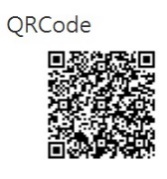 　　　　　導師郭信秀敬上0955-486580　line：khkgsg  班網：